UMW / AZ / PN – 133 / 20				                           Wrocław, 02.12.2020 r.NAZWA POSTĘPOWANIA  Sukcesywna dostawa leków dla ośrodków współpracujących w badaniu SECURE na potrzeby Katedry Chorób Serca Uniwersytetu Medycznego we WrocławiuInformacja z otwarcia ofertBezpośrednio przed otwarciem ofert Zamawiający podał kwotę, jaką zamierza przeznaczyć na sfinansowanie zamówienia, która wynosi brutto 15 543,30 PLN.Kryteria oceny ofert: Cena realizacji przedmiotu zamówienia – 60 %,Termin dostawy - 40 %.Ofertę złożył następujący Wykonawca, wymieniony w Tabeli: Okres gwarancji oraz warunki płatności – zgodnie z treścią Siwz.Z upoważnienia Rektora UMWKierownik Działu Zamówień Publicznych UMW Mgr Monika Komorowska   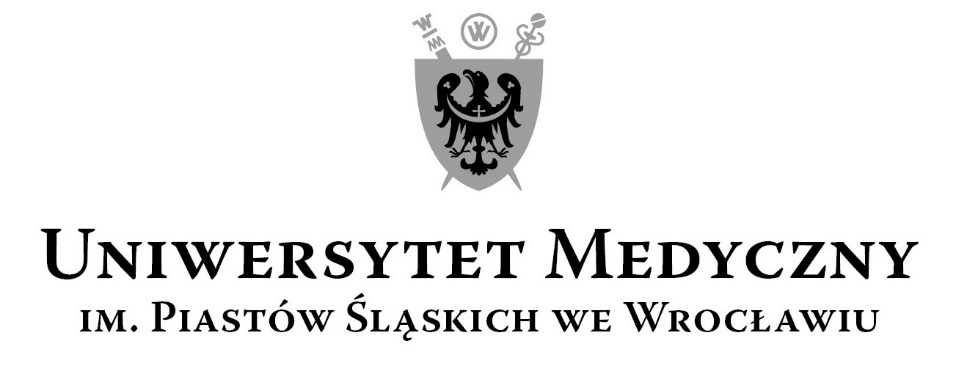 50-367 Wrocław, Wybrzeże L. Pasteura 1Dział Zamówień Publicznych UMWUl. Marcinkowskiego 2-6, 50-368 Wrocławfax 71 / 784-00-45e-mail: monika.komorowska@umed.wroc.pl 50-367 Wrocław, Wybrzeże L. Pasteura 1Dział Zamówień Publicznych UMWUl. Marcinkowskiego 2-6, 50-368 Wrocławfax 71 / 784-00-45e-mail: monika.komorowska@umed.wroc.pl Nr ofertyWykonawca, adres Cena brutto PLNTermin dostawy 1Salus International Sp. z o.o. Ul. Pułaskiego 940-273 Katowice26 354,84 1 dzień roboczy 